    桃園市進出口商業同業公會 函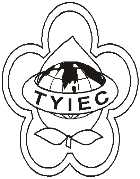          Taoyuan Importers & Exporters Chamber of Commerce桃園市桃園區春日路1235之2號3F           TEL:886-3-316-4346   886-3-325-3781   FAX:886-3-355-9651ie325@ms19.hinet.net     www.taoyuanproduct.org受 文 者：各相關會員發文日期：中華民國109年9月29日發文字號：桃貿豐字第20586號附    件：隨文主   旨：有關預告修正「降低食品中環芳香族碳氫化合物含量之         作業指引，請查照。說   明：     ㄧ、依據桃園市政府衛生局109年9月26日桃衛食管字第        109113537號函辦理。     二、旨揭草案請至衛生福利部食品藥物管理署網站(http://www.fda.gov.tw)之「本署公告」專區下載，如對草案內容有任何意見者，請於文到後60日內提出，或洽詢如下:       （一）承辦機關：衛生福利部食品藥物管理署       （二）地址：台北市南港區昆陽街161-2號       （三）電話：02-2787-8000#7317        (四）傳真 :02-2653-1062       （五）電子信箱:katty@fda.gov.tw     三、檢附旨揭草案1份。理事長  簡 文 豐